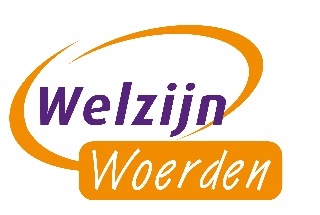 Hulp nodig bij belastingaangifte?
12/2/2019 - Ook dit jaar bieden deskundige belastingvrijwilligers van Welzijn Woerden hulp bij de aangifte inkomstenbelasting aan inwoners van Woerden, Harmelen, Kamerik en Zegveld. Voor wie?
- Alleenstaanden met een bruto jaarinkomen tot € 30.000,-
- Echtparen/samenwonenden met een bruto jaarinkomen tot € 50.000,-

Waar?
U kunt terecht bij Welzijn Woerden, Rembrandtlaan 2, Woerden of
Dorpshuis Harmelen, Schoollaan 8, Harmelen

Aanmelden
U kunt zich aanmelden bij Welzijn Woerden, T  0348 - 42 11 01 op werkdagen tussen 9.00 en 12.30 uur en gelijk een afspraak maken.

Kosten
De kosten zijn afhankelijk van het inkomen en gelden voor alleenstaanden of bij gezamenlijke aangiften voor echtparen/samenwonenden.
- Bij een bruto (verzamel)inkomen tot € 20.000,00 zijn de kosten € 11,-.
- Bij een bruto (verzamel)inkomen tussen € 20.000,- en € 50.000,00 zijn de kosten € 22,-.
